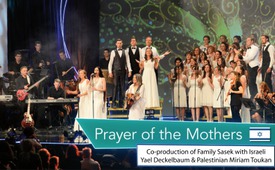 Song: "Prayer of the Mothers"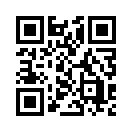 Excerpt from the &quot;Day of International Friendship 2017&quot;. A Co-production of Family Sasek with Israeli Yael Deckelbaum &amp; the Palestinian Miriam Toukan 
Auszug aus dem Tag der internationalen Freundschaft 2017. Eine Co-Produktion von Familie Sasek mit der Israelin Yael Deckelbaum &amp; der Palästinenserin Miriam ToukanThe whispering of the ocean winds
is blowing from afar.
Laundry flutters in the shade of the wall.
Between heaven and earth
there are many people
who live together in peace
Do not give up, continue to dream of peace
and hope.
Tell me, when are we going to melt
the walls of fear?
And when do I return from exile?
Open my gates finally again –
yet only for the good and for glory.
Come, sleep
Another sun rising
Come along
And morning is there
Then I slaughter him a dove.
A mother is sending
Yet fly away, dove
with a prayer
And don’t believe that,
Her child to school
I only said that
To the sound
So that my child could sleep.
Of war.
The walls of fear
will melt one day and I
will return from my exile.
My gates open to what is really good.
Children of peace are everywhere
In every country and every religion
And the prayer of the mothers resounds
For their hearts swing with God
And it lies open before us
That every good thing flows out of us
only through You.
Oh God of peace, creator of the worlds,
all people adore you!
God of peace,
From the north, to the south
from the west to the east
hear the prayer of the mothers
bring them peace
bring them peace
From the north, to the south
from the west to the east
hear the prayer of the mothers
bring them peace
bring them peace
From the north, to the south
from the west to the east
hear the prayer of the mothers
bring them peace
bring them peace
Children of peace are everywhere
In every country and every religion
hear the prayer of the mothers
bring them peace
bring them peace
The prayer of all mthers
bring them peace
bring them peace
bring them peace
bring them peace
bring them peace
bring them peacefrom Yael Deckelbaum, Family SasekSources:http://www.sasek.tv/feeling/prayerofthemothers/enThis may interest you as well:---Kla.TV – The other news ... free – independent – uncensored ...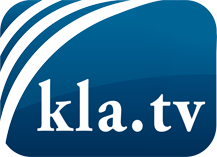 what the media should not keep silent about ...Little heard – by the people, for the people! ...regular News at www.kla.tv/enStay tuned – it’s worth it!Free subscription to our e-mail newsletter here: www.kla.tv/abo-enSecurity advice:Unfortunately countervoices are being censored and suppressed more and more. As long as we don't report according to the ideology and interests of the corporate media, we are constantly at risk, that pretexts will be found to shut down or harm Kla.TV.So join an internet-independent network today! Click here: www.kla.tv/vernetzung&lang=enLicence:    Creative Commons License with Attribution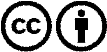 Spreading and reproducing is endorsed if Kla.TV if reference is made to source. No content may be presented out of context.
The use by state-funded institutions is prohibited without written permission from Kla.TV. Infraction will be legally prosecuted.